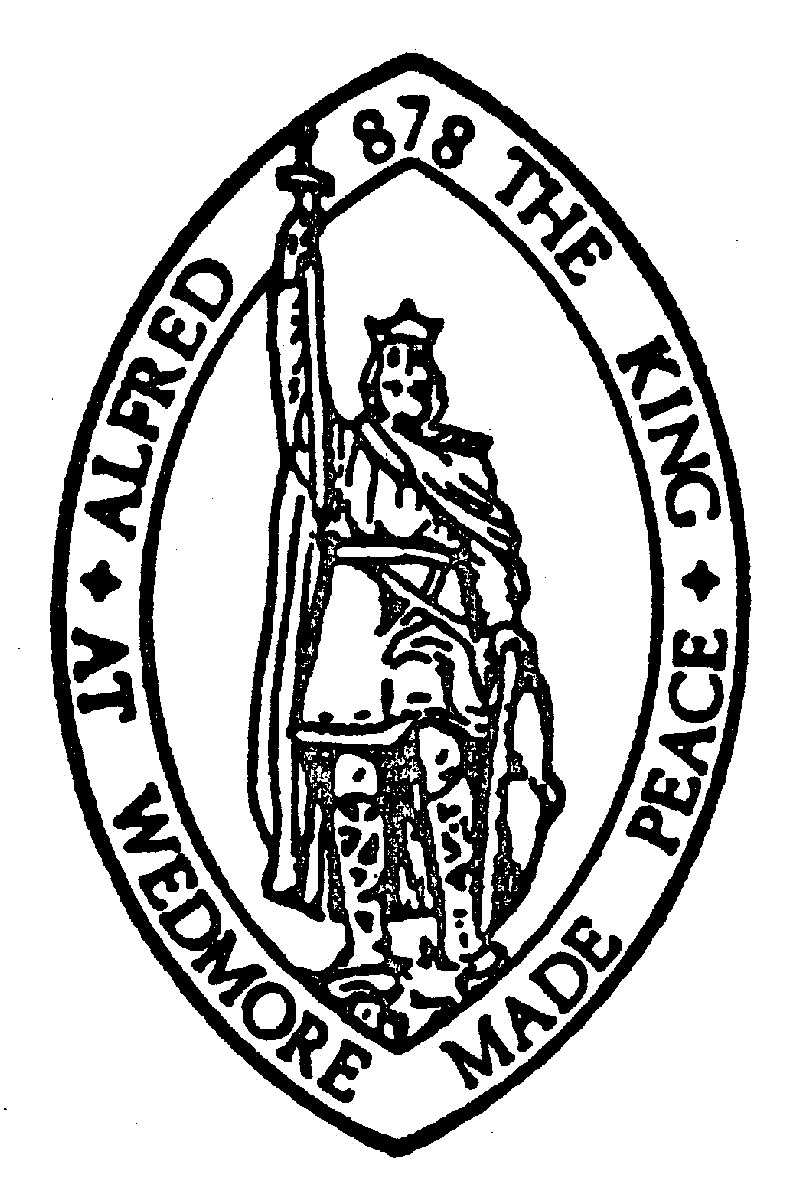  WEDMORE PARISH COUNCIL	Council Summons and AgendaTo: The Chairman and All Members of the Parish Council.The Meeting of Wedmore Parish Council will be held on Wednesday 16th November 2022 at 7.30 pm at The Council Rooms, Grants Lane, Wedmore, BS28 4EAThe business to be dealt with is set out on the AGENDA below.Members of the public and press are welcome to attend the meeting. The Chairman will at a convenient time in the transaction of business, allow any members of the public to make representations, answer questions or give evidence relating to the matter or business being transacted at the meeting. This opportunity will also apply to any member who is otherwise excluded due to a declared interest.Correspondence – For informationAll correspondence will be recorded, a list circulated to members at the meeting and will be available if members wish to discuss or read any particular item. Any member wishing to view a particular correspondence item may also contact the clerk following the meeting.Items of correspondence that the Chairman intends to discuss are in bold.				Dated: 9th November 2022to receive any apologies for absence (and record approval if appropriate)to formally co-opt oliver rant to the council reports from county and district councillors (by invitation)to record any declarations of interest to confirm the minutes of the extra ordinary meeting held on 27th october 2022to confirm the minutes of the planning meeting held on 2nd November 2022public participation – (max. time 10minutes)matters arising and questions raised by councillors – note: for information only as resolutions cannot be agreed at this agenda itemfinancial matters audit of accounts 01st october – 31st october 2022 (to receive a report from Cllrs Beacom and Farley) to approve payment on invoices, including to note the agreed pay award on all njc pay points 1 and above of £1,925.00 for 2022-2023, backdated to 1st April 2022, and to acknowledge that with effect from the 1STapril 2023 an increase of one day to all employees annual leave entitlement, in line with contractual requirements for all staff. to resolve to set aside a sum of £600 annually which can be claimed against the maintenance of the Playing Fields Public toilet (jb)to discuss funding and progress of public open space / teenage play area and pump track at cross farm (jf)to resolve to allow wedmore green group the approval to build a temporary shelter at worthington woods (ib)to resolve to undertake the remedial works at the allotments, including the removal of a spoil heap in front of allotment 14 and also strimming off the currently unoccupied allotments ahead of new leases being issued. (jc)to discuss and resolve to add an emergency contact to the data base provided by the civil contingencies unitto discuss the progress of the warm in wedmore initiative to date and resolve the councils ‘next steps’update on the Methodist Chapel / clt (ib)committee reports correspondence – For information Cemetery – Facilities and Allotments - Finance and General Purposes – Housing – Highways, Car Park & Brook – Planning – reports from representatives on committees– For Information IOW News -Play Areas – SALC – Wedmore Playing Fields Management – Village Halls - Twinning - Green Wedmore – matters of report, correspondence, and items for next meeting ChairmanClerk – Overview of received correspondence since the last meeting. Members – EXCLUDE THE PRESS AND PUBLICNote: If it is necessary for matters to be considered in confidence, it will be proposed by the Chairman that a resolution be passed under the provisions of the Public Bodies (Admission to Meetings) Act 1960 as amended.payment meanspayeedetailsamountdirect debitsedgemoor district council clerks salaryinv fn043850£1553.16bacsclarity copiers ltdinv. 29941£3.89bacsedf energysupply of electric from july – october at wedmore car park£88.33bacssedgemoor district councilemptying of bins at carpark, play areas and the borough£487.66bacsrapide office suppliespurchase of supplies for the public conveniences£116.60bacssomerset association of local councilsinv. 1720, 1662, 1649, training undertaken by cllrs£80.00bacssedgemoor district councilemptying of dog bins and the free standing bin at wedmore playing fields payment in advance of oct – march 2023£599.36